HACCP管理者資格・更新資格説明会（教育機関対象）申込書　下記必要事項を記入の上、8月9日（金）までに、HACCP事務局（haccpjfp@nodai.ac.jp）へ、件名「説明会申込」として、メールで事前申込み下さい。　開催日時：令和元年8月16日（金）午後3時～4時30分　　　　　　　　　　　　　　　　　　　　　　　　　　　　　　　　　　　開催場所：東京工業大学　田町キャンパス　キャンパスイノベーションセンター　４階ラウンジ〒108-0023　東京都港区芝浦3-3-6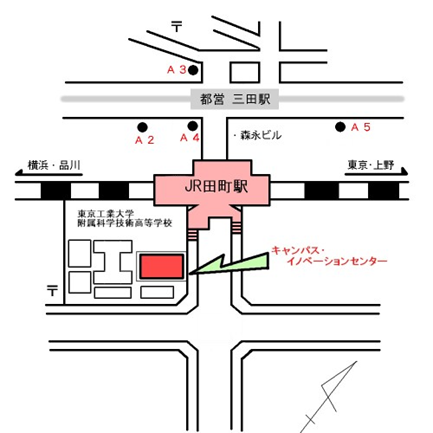 ・JR田町駅下車徒歩2分・都営地下鉄浅草線、三田線　三田駅下車徒歩5分ご所属お名前連絡先メールアドレス